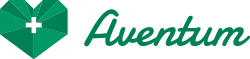 Beleidsplan studievereniging Aventum
4e Verenigingsjaar, 2018/2019Voorwoord

Voor u ligt het beleidsplan van studievereniging Aventum voor het vierde verenigingsjaar, 2018/2019. S.V. Aventum is een studievereniging die in 2015 is opgericht voor en door studenten van de bachelor Medische Hulpverlening (BMH). Het betreft een jonge studie die nog volop in ontwikkeling is en waarin de komst van een studievereniging niet mocht ontbreken. De ontwikkeling zien we onder andere aan het ledenaantal en het contact met andere verenigingen.
Een actieve studievereniging komt ten goede van de profilering van de BMH, omdat het de betrokkenheid en het enthousiasme van onze studenten weerspiegelt.  

Als S.V. Aventum zijn we de organisator achter evenementen, tevens zijn wij aanspreekpunt voor studenten wanneer het gaat om vraagstukken over de opleiding. We streven naar een nauwere samenwerking met het docententeam en professionals van de BMH. We vinden het belangrijk dat we op de hoogte zijn van wat er speelt onder de studenten en functioneren graag als schakel tussen docenten en studenten. Daarnaast streven wij ernaar ons netwerk uit te breiden met toekomstige collega's in het werkveld. We proberen professionals uit het werkveld actief te betrekken bij onze educatieve activiteiten, bijvoorbeeld door hen te vragen als gastspreker bij masterclasses of om informatie te verstrekken gedurende een excursie.
Organisatorisch komt er dan ook behoorlijk wat bij kijken. Het bestuur vergadert wekelijks en verzet naast de studie een hoop werk om S.V. Aventum tot een succes te brengen. 

Wij zijn jullie, onze leden, erg dankbaar voor jullie inzet, deelname en geduld. We vinden het dan ook erg belangrijk transparant te zijn en inzicht te bieden in de manier waarop S.V. Aventum haar zaken heeft geregeld.
 
Een beleidsplan richt zich doorgaans op het informeren van leden en begunstigers over de nieuwe doelen die het bestuur voor het komende verenigingsjaar heeft opgesteld. 
Daarnaast nemen we jullie middels dit beleidsplan graag mee in wat S.V. Aventum tot nu toe heeft bereikt en wat de toekomstplannen zijn. In sommige stukken zal er worden verwezen naar verschillende artikels uit de statuten van S.V. Aventum. Wie de statuten wenst in te zien kan deze opvragen bij het bestuur. Met vriendelijke groet,Het vierde bestuur van studievereniging AventumBeschrijving van de vereniging
Missie van S.V. Aventum
De missie van S.V. Aventum is volgens de opgestelde statuten geformuleerd in drie doelen (art. 3.1):

1.  	Het bieden van ontwikkeling en uitdaging voor studenten door het organiseren van studie 
 	gerelateerde activiteiten en ontspannende activiteiten.
2.  	Een verbindende schakel zijn tussen studenten, docenten en het werkveld.
3.  	Ondersteuning bieden tijdens de studie voor en door studenten.Het bestuur van S.V. AventumHet bestuur van S.V. Aventum bestaat volgens de statuten uit minimaal vier en maximaal acht personen (art. 14.1). Het vierde bestuur van S.V. Aventum in verenigingsjaar 2018/2019 bestaat uit 6 leden:1. 	Ruth Broos			Voorzitter2.  	Jean Hermsen			Vicevoorzitter3. 	Amber Koning			Secretaris4. 	Esther Harmelink		Penningmeester5.	Imke Meijer			Commissaris Activiteiten6.	Robin Bobeldijk			Commissaris PromotieBestuurswisselBegin dit verenigingsjaar zijn wij gestart met Nikki van Eck als Commissaris Activiteiten. Wegens omstandigheden is haar functie op 1 december 2018 overgenomen door Imke Meijer. Commissies van S.V. Aventum
Het bestuur is bevoegd onder zijn verantwoordelijkheid bepaalde onderdelen van zijn taak te doen uitvoeren door commissies, die door het bestuur worden benoemd (art. 17.3). Bij aanvang van het jaar 2016 heeft het bestuur van S.V. Aventum twee commissies aangesteld: de activiteitencommissie en de introductiecommissie. Per 2017 is de wintersportcommissie opgesteld. De commissieleden zijn allen lid van S.V. Aventum en student van de BMH. Activiteitencommissie
De activiteitencommissie ondersteunt in het organiseren, plannen en kenbaar maken van zowel sociale als educatieve activiteiten.  De commissie wordt vertegenwoordigd door leden uit verschillende leerjaren van de BMH.

De activiteitencommissie 2018/2019 bestaat momenteel uit:Imke Meijer 		(Hoofdfase 1) 	CommissiehoofdStijn Vos		(Hoofdfase 2)Stefanie Koekoek          (Hoofdfase 2)Nikki van Eck		(Hoofdfase 1)Julie Apostolatos	(Propedeuse)Julia van Arragon	(Propedeuse)Emmy Bouwmans	(Propedeuse)Tamas Cleveringa	(Propedeuse)Promotiecommissie
Sinds 2019 heeft S.V. Aventum de promotiecommissie opgericht. Onder leiding van het commissiehoofd verzorgt de promotiecommissie het promotiemateriaal, zoals: foto’s, de website, de sociale media, de merchandise (zie speerpunten) etc.De promotiecommissie 2018/2019 bestaat momenteel uit:Robin Bobeldijk		(Hoofdfase 1) 	CommissiehoofdMitch Kats 		(Hoofdfase 1)Introductiecommissie
De introductiecommissie organiseert de introductieweek voor de nieuwe studenten van de BMH.
De commissie bestaat onder andere uit een aantal bestuursleden om het overzicht te bewaren m.b.t. de organisatie en de kosten. De introductiecommissie van 2019 bestaat uit:Nienke Verhoeven 	(Hoofdfase 1) 	CommissiehoofdRobin Bobeldijk 	(Hoofdfase 1)Esther Harmelink 	(Hoofdfase 1)Amber Koning 		(Hoofdfase 1)Gijs van Oldeniel 	(Hoofdfase 1)Lisette Middendorp 	(Hoofdfase 1)Mitch Kats 		(Hoofdfase 1)Iris Thijssen 		(Propedeuse) 	CommissiehoofdSanne te Brake 	(Propedeuse)Daniël Hubers 		(Propedeuse)Isa Duif 		(Propedeuse)
WintersportcommissiePer 2017 is de wintersportcommissie opgesteld. In maart 2018 is S.V. Aventum voor het eerst op wintersportreis gegaan. 

De wintersportcommissie van 2017/2018 werd vertegenwoordigd door de volgende commissieleden:Amber Koning		CommissiehoofdSofie Franke 		Gijs van Oldeniel	Ruben Janssen		Sandrine SmoleLisette Middendorp	Promotie
Het is voor de vereniging van belang dat we onszelf middels een sterke promotie op de kaart zetten. Wij streven naar bekendheid bij de studenten en docenten van de BMH, bij professionals uit het werkveld en andere studie-/studentenverenigingen. Onze promotie loopt via onze website (http://svaventum.nl/), per e-mail en de sociale media (zoals Facebook en Instagram). Wij hebben veel persoonlijk contact met studenten uit verschillende leerjaren. Hierdoor is er een sfeer ontstaan die het laagdrempelig maakt om ons te benaderen. Wel hebben wij gemerkt dat de betrokkenheid van studenten de laatste tijd wat afneemt. Dit merken we met name aan de lage respons op de promotieberichten en het ontbreken van enthousiasme om vrijwillig te ondersteunen bij activiteiten. 
De aankomende periode willen wij de studenten om feedback vragen middels een anonieme vragenlijst. Deze zullen wij persoonlijk in de klassen verspreiden. Ons doel is om meer betrokkenheid te creëren vanuit studenten.
Studenten uit verschillende leerjaren komen met elkaar in contact via deelname aan commissies binnen de vereniging of deelname aan activiteiten. Wij zijn er erg trots op dat S.V. Aventum bijdraagt aan de band die studenten onderling hebben.
Aan het begin van dit studiejaar hadden wij als speerpunt om de promotie van S.V. Aventum aan te scherpen. Onze commissaris Promotie heeft hier hard aan gewerkt, met resultaat. De website wordt bijgehouden en voorzien van actuele informatie. Ook wordt er meer gebruik gemaakt van Facebook. We streven ernaar om activiteiten 3 weken van tevoren aan te kondigen. Per 2017 heeft S.V. Aventum een eigen Instagramaccount gekregen, waarop foto’s van activiteiten worden geplaatst. 
Naast de promotie via social media, wordt er ook gebruik gemaakt van contact per e-mail.

De constitutieborrel
De constitutieborrel is een borrel die een nieuw bestuur organiseert n.a.v. de vorming van het nieuwe bestuur. Er worden besturen van andere verenigingen uitgenodigd om het nieuwe bestuur te feliciteren met hun constituering. Het is gewenst aan de constitutieborrel deel te nemen vanwege het opbouwen en onderhouden van het contact met andere verenigingen.
De afgelopen jaren zijn wij geregeld te gast geweest bij de constitutieborrels van andere studie -/studentenverenigingen en in het studiejaar 2017-2018 hebben wij zelf voor het eerst een constitutieborrel georganiseerd. Dit heeft ertoe geleid dat S.V. Aventum het contact met andere verenigingen heeft uitgebreid. Ook dit jaar heeft het nieuwe bestuur een constitutieborrel georganiseerd.Activiteiten van S.V. Aventum
S.V. Aventum organiseert zowel educatieve als sociale activiteiten. Deze activiteiten worden om de maand afgewisseld. In de planning van onze activiteiten houden we rekening met de roosters van onze leden. Het lukt echter niet altijd om het voor ieder lid op een gunstig tijdstip te organiseren. Daar zijn we ons van bewust. Om dit te spreiden zullen sommige evenementen ook in de avond worden georganiseerd, zodat ook de leden die op stage zijn de kans krijgen om de activiteit bij te wonen. Daarnaast proberen wij om een activiteit te plannen aansluitend aan de maandelijkse borrel.
De maandelijkse borrel vindt plaats in ons sponsorcafé op de tweede of derde woensdag van de maand vanaf 21:00 uur. 
Dit studiejaar is ons sponsorcafé, net als het afgelopen jaar, Bascafé. Het adres van Bascafé is: Betouwstraat 16, 6511 GC, te Nijmegen.Als lid krijg je korting op een activiteit en krijg je voorrang op niet-leden bij activiteiten waarbij er een beperkt aantal plaatsen beschikbaar is. Wij willen benadrukken dat de deelname aan activiteiten volledig vrijblijvend is. Onze leden stellen wij per e-mail en de sociale media op de hoogte van de evenementen. Je dient je per e-mail aan te melden voor een activiteit. Van belang is dat je hierbij je naam, klas en de activiteit waaraan je wenst deel te nemen vermeldt. Educatieve activiteitenEducatieve activiteiten worden georganiseerd om studenten kennis te laten maken met het werkveld en andersom. Met de activiteiten proberen wij zoveel mogelijk aspecten van het werkveld te belichten door verschillende specialisaties aan bod te laten komen. Op deze manier wordt de theoretische kennis van de studenten aangevuld met kennis uit de praktijk van zorgprofessionals. Zij kunnen vaak waardevolle ervaringen delen met de studenten. Door professionals te betrekken bij activiteiten, krijgt de BMH meer naamsbekendheid.Sociale activiteitenS.V. Aventum wilt graag studenten uit verschillende leerjaren kennis met elkaar laten maken. Iedereen kan van elkaar leren en de betrokkenheid die er heerst vanuit de verschillende leerjaren is een kracht van onze, nog relatief kleine, opleiding. Mede dankzij de maandelijkse borrels en de sociale activiteiten kunnen studenten en docenten elkaar op een ongedwongen manier leren kennen.  
Wij merken dat we vaak dezelfde studenten terugzien op de borrels en activiteiten. Aankomende periode hopen wij ook de andere studenten enthousiast te kunnen maken om deel te nemen aan een activiteit. Dit doen wij door de activiteiten actiever te promoten op de sociale media. 
Daarnaast hopen we docenten meer te betrekken bij de vereniging en streven we er ook naar meer docenten aanwezig te zien bij de activiteiten. Dit doen wij door de docenten persoonlijk te informeren over activiteiten.IntroductieweekHet doel van de introductieweek is om onze nieuwe studenten op een ongedwongen manier kennis te laten maken met de opleiding, hun nieuwe studentenstad en nieuwe studiegenoten. De mentoren, ofwel mama's en papa's, staan gevoelsmatig op gelijk niveau als de studenten. Wel dragen zij gedurende de gehele introductieweek de verantwoordelijkheid over het verloop van de intro. Het is van belang dat iedereen zich op zijn/haar gemak voelt en dat de studenten er onderling en met hun begeleiders een mooie week van maken, vol leuke activiteiten. Wij gaan er vanuit dat de studenten allemaal meedoen aan de georganiseerde activiteiten ondanks dat sommige activiteiten buiten je comfortzone vallen. De begeleiders zullen de nieuwe studenten actief bij de activiteiten te betrekken. Wij hopen daarmee een gevoel van saamhorigheid te creëren. De introductieweek is de start van een nieuwe, spannende fase in je leven. Wij streven er samen naar dat de introductieweek bijdraagt aan een vertrouwd gevoel onderling en bij aanvang van de eerste lesweek.Betaling
Bij aanmelding voor een activiteit van S.V. Aventum dient er voorafgaand aan de activiteit betaald te worden, tenzij anders staat vermeld. Er wordt een deadline opgesteld tot wanneer jij je kunt aanmelden en tot wanneer jij je kunt afmelden, mocht je verhinderd zijn. 
Wanneer jij je na deze deadline afmeldt, zal de betaling helaas niet teruggedraaid kunnen worden, tenzij jij hier een legitieme reden voor hebt. Of dit een legitieme reden betreft, zal het bestuur beoordelen.
Afmelden voor activiteiten dient te gebeuren door een e-mail te sturen naar de activiteitencommissie, via het volgende e-mailadres: activiteitencommissie@svaventum.nl. Leden van S.V. AventumHet bestuur houdt een register bij waarin de namen en e-mailadressen van alle leden zijn opgenomen. Ook houden wij bij hoe onze leden verdeeld zijn over de verschillende leerjaren, deze verdeling is weergegeven in tabel 1. Studenten kunnen het gedurende het hele verenigingsjaar lid worden. De meerderheid van onze leden zijn studenten uit leerjaar 1 en 2. Dit is waarschijnlijk het gevolg van onder andere de actieve rol die S.V. Aventum sinds drie jaar heeft ingenomen bij de organisatie van de introductieweek. Deze trend willen wij graag voortzetten. Ook geeft de tabel weer dat er minder leden uit leerjaar 3 en 4 komen. Dit kan komen doordat de studenten uit leerjaar 3 en 4 vaak elders stage lopen, wat het lastiger voor hen maakt om deel te nemen aan de activiteiten in Nijmegen. Je kunt lid worden van S.V. Aventum door je aan te melden via onze website http://svaventum.nl/ en de contributiekosten van €15,- over te maken naar IBAN: NL22RABO0304236861 binnen 8 werkdagen na het verzenden van het aanmeldformulier.
Wil je na een jaar nog lid blijven, dan hoef je alleen het contributiebedrag opnieuw over te maken en bij de transactie in de omschrijving je naam te vermelden. Je hoeft dan het aanmeldformulier niet opnieuw in te vullen.  

Bovenstaande informatie is ook terug te lezen via onze website.

SponsorenBascafé
Betouwstraat 16, 6511 GC, te Nijmegen.
T.: 024 322 0805 
E.: info@bascafe.nl <info@bascafe.nl>; 
I.: 

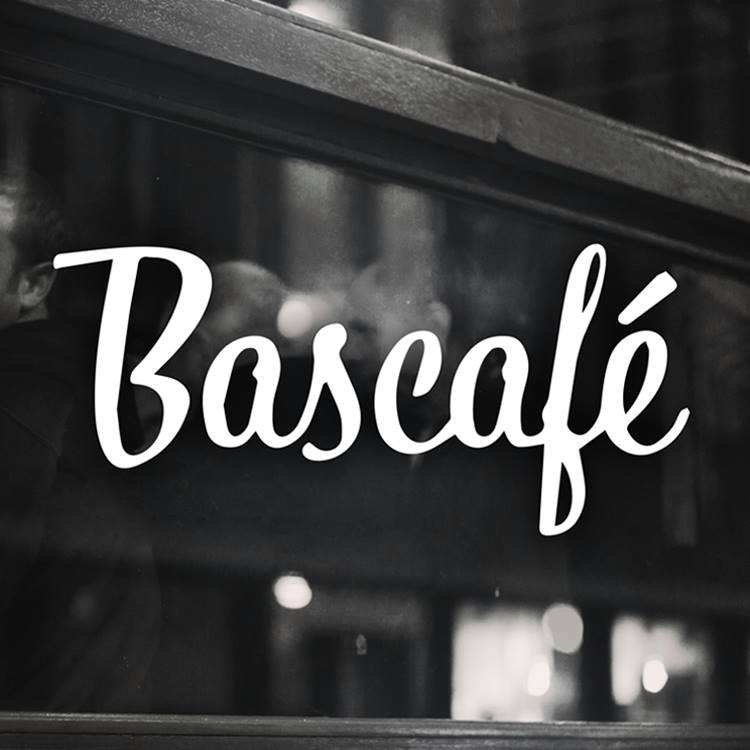 http://www.bascafe.nl

DressMe Clothing
Groenewoudseweg 2 - 6524 TZ - NijmegenT.: +31 (0)88 0236100
E.: info@dressmeclothing.nl
I.: www.dressmeclothing.nl - www.facebook.com/dressmeclothing - www.twitter.com/dressmeclothing



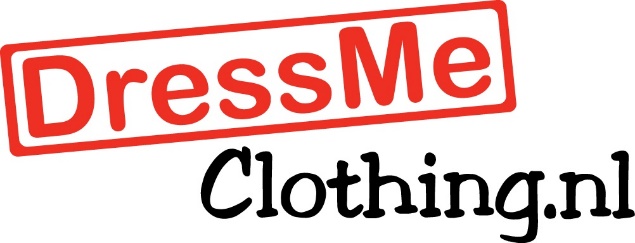 Nurse O’clock
NurseO’Clock heeft het grootste assortiment met artikelen voor verpleegkundigen en medici. Van verpleegstershorloge tot stethoscoop, NurseOClock heeft het. Bovendien altijd GRATIS verzending van iedere bestelling.
Mocht je iets nodig hebben voor je studie, stage of werk? Ga dan dus naar www.nurseoclock.nl




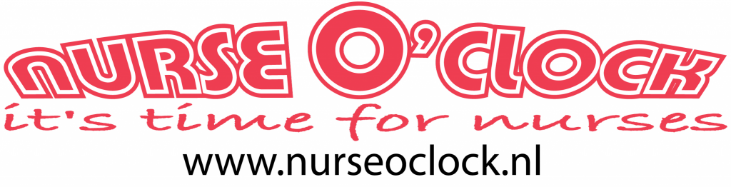 Begroting De begroting wordt voor ieder verenigingsjaar opgesteld door de penningmeester. Hierbij wordt er gekeken naar de verwachte inkomsten en uitgaven. De begroting is een richtlijn voor het bestuur en de commissies waar duidelijk staat hoeveel geld er uitgegeven mag worden aan bepaalde activiteiten. Er mag van deze richtlijn gedurende het verenigingsjaar afgeweken worden indien nodig. Dit wordt in dat geval uiteraard besproken binnen het bestuur en dit moet goedgekeurd worden door de penningmeester. Kascommissie
De algemene vergadering benoemt jaarlijks een kascommissie van ten minste drie personen, die geen deel mogen uitmaken van het bestuur maar wel lid moeten zijn van S.V. Aventum. De kascommissie controleert de rekening en verantwoording van het bestuur en brengt tijdens de algemene vergadering verslag van haar bevindingen uit (art. 18.5). De huidige kascommissie heeft de begroting van S.V. Aventum beoordeeld en geaccordeerd. In bijlage 1 is de ondertekende overeenkomst bijgevoegd.

De kascommissie van 2018/2019 bestaat uit:Niels Heddes, (Hoofdfase 2)Lisette Middendorp (Hoofdfase 1)Sylvana Riezebos (Propedeuse)
Contributie
Binnen het eerste verenigingsjaar is een contributie vastgesteld van €15,-. Dit bedrag is vastgesteld in samenspraak met het bestuur en is gebaseerd op het feit dat de inkomsten voor de vereniging voldoende zijn om activiteiten te kunnen organiseren voor haar leden. Daarnaast is er gekeken naar gelijksoortige studieverengingen waaruit bleek dat €15,- voor een verenigingsjaar voldoende is. Echter zal de contributie voor een verenigingsjaar elk jaar weer opnieuw vastgesteld moeten worden. 
Zo wordt dit jaar de contributie van €15,- per jaar aangehouden.S.V. Aventum in 2019/2020
Per september 2019 treedt een nieuw bestuur aan. Elk bestuurslid treedt uiterlijk een jaar na zijn benoeming af, volgens een op te maken rooster van aftreding. De aftredende is herkiesbaar. Wie in een tussentijdse vacature wordt benoemd, neemt op het rooster de plaats van zijn voorganger in (art. 15.2). Het huidige bestuur stelt het kandidaatsbestuur samen. In de algemene leden vergadering wordt door de aanwezigen gestemd of de aanwezigen akkoord gaan met deze kandidaten als nieuw bestuur. Het nieuwe bestuur zal door de algemene leden vergadering worden benoemd. Een voordracht door de leden moet één week voor aanvang van de algemene vergadering schriftelijk bij het bestuur worden ingediend (art. 14.2). Het nieuwe bestuur heeft voor het komende verenigingsjaar in samenwerking met het oud-bestuur doelen opgesteld om de vereniging dit jaar naar een hoger niveau te tillen. De concrete doelen en hoe het nieuwe bestuur deze wil bereiken, worden in het beleidsplan toegelicht. 
Wij hopen jullie als lid (opnieuw) te mogen verwelkomen binnen onze vereniging en kijken er naar uit om ook dit studiejaar weer samen met jullie tot een mooi, leerzaam en sociaal jaar te maken. Wij zijn enthousiast over onze toekomst als zowel BMH’er en als lid van S.V. Aventum.


De speerpunten van Aventum op een rijtjeDe band met de NVBMH versterken en bekender maken bij de studenten BMH zodat er meer gebruik gemaakt zal worden van het lidmaatschap van de NVBMH.Meer naamsbekendheid door o.a. promotie, activiteiten en contact met andere verenigingen.De merchandise uitbreiden met nieuwe artikelen.Op de hoogte blijven van Project ‘Bruggen Bouwen’ en de leden hiervan op de hoogte houden. Bijlage 1 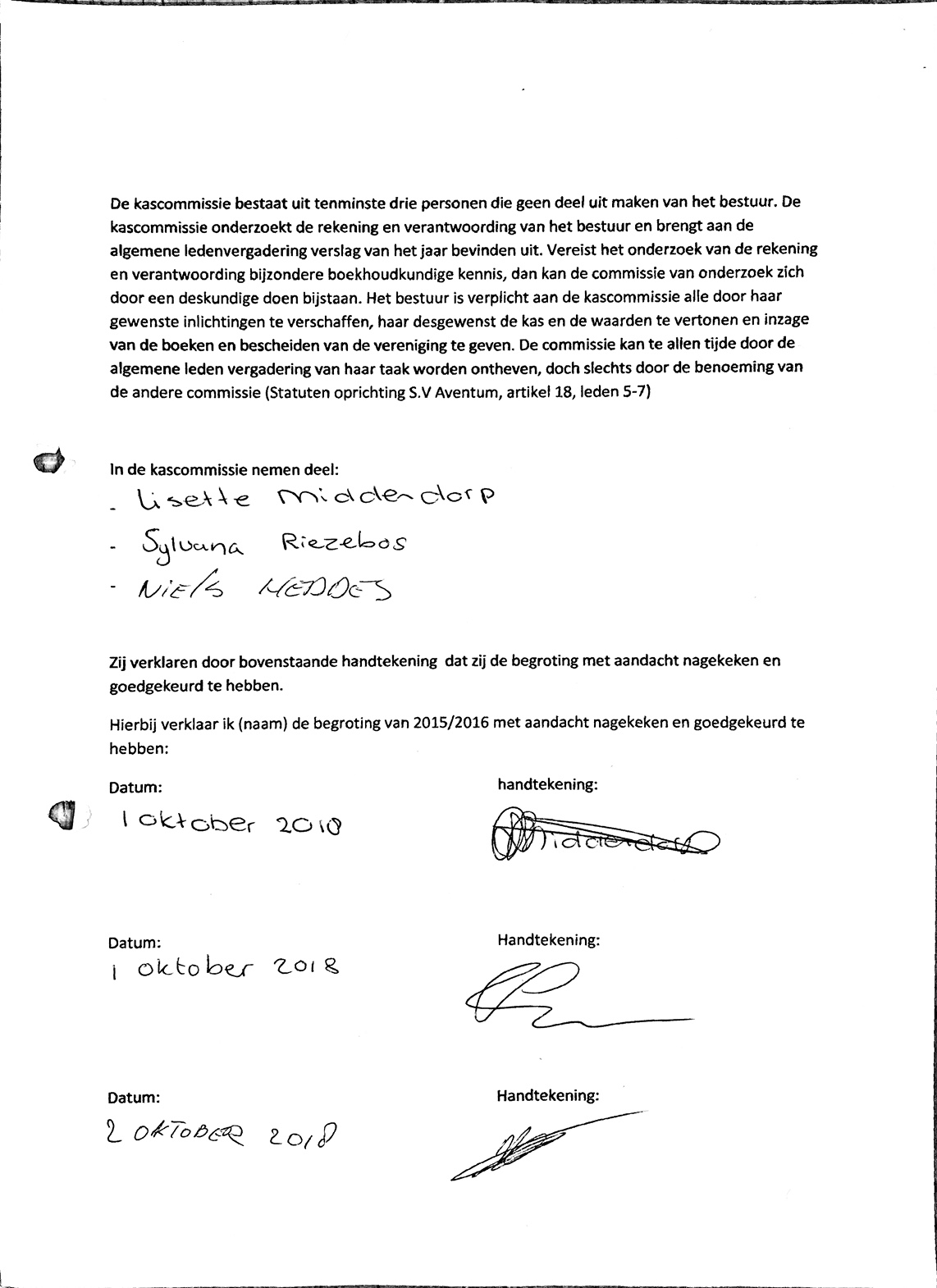 InhoudsopgaveBeschrijving van de vereniging4            Missie van S.V. Aventum4            Het bestuur van S.V. Aventum4            Bestuurswissel4            Commissies van S.V. Aventum4            Activiteitencommissie4            Promotiecommissie5            Introductiecommissie5            Wintersportcommissie5Promotie6            De constitutieborrel6Activiteiten van S.V. Aventum7            Educatieve activiteiten7            Sociale activiteiten7            Introductieweek7            Betaling8Leden van S.V. Aventum9Sponsoren10Begroting11           Kascommissie11           Contributie11S.V. Aventum in 2019/202012Bijlage 14Oorsprong lidAantalPropedeuse40Hoofdfase 131Hoofdfase 216Hoofdfase 38Alumni3Docenten11Overig2Totaal111